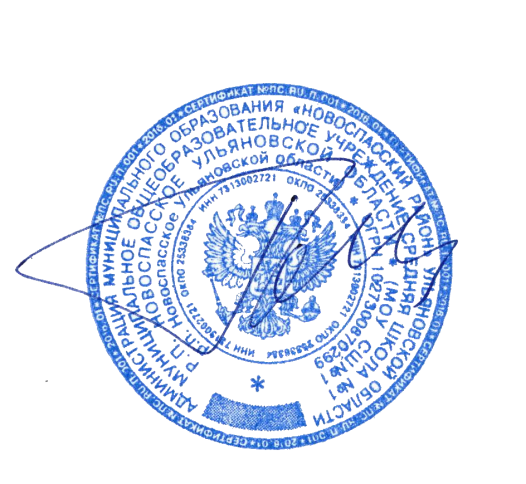 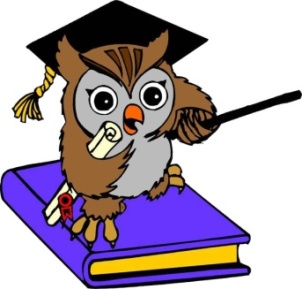 Внеурочная деятельность в начальных классахВнеурочная деятельность в 5-ых классахВнеурочная деятельность в 6-х классах                                       Внеурочная деятельность в 7-х классахВнеурочная деятельность в 8-х классах                              Внеурочная деятельность в 9-х классахВнеурочная деятельность в 10-х классахВнеурочная деятельность в 11-х классахКружки дополнительного образования № п/пФ.И.О. преподавателяНазвание внеурочной деятельностиКлассыДни недели и времяДни недели и времяДни недели и времяДни недели и времяДни недели и время№ п/пФ.И.О. преподавателяНазвание внеурочной деятельностиКлассыПонед.Вторн.СредаЧетв.Пятн.1Молокова Ю.В.В гостях у сказки1а11-402Шибанова О.С. Для тех кто любит математику1б11-403Захарова С.А.Азбука родного края1в11-404Кузнецова М.О.Здоровейка1г11-405Жоголева Л.А.Волшебное перо 2а16-156Жоголева Л.А.Инфознайка2а11-407Александрова А.А.Инфознайка2в16-158Александрова А.А.Азбука дорожного движения2в16-159Левушкина Ю.П.Инфознайка2б16-1510Левушкина Ю.П.Волшебное перо2б16-1511Кузнецова Л.М.Юный эколог2г16-1512Кузнецова Л.М.Инфознайка 2г16-1513Федотова Л.Г.Инфознайка3а11-4014Усачева Е.П.Разговор о правильном питании3б11-4015Усачева Е.П.Инфознайка3б11-4016Кузнецова М.О.Инфознайка3в15-5017Кузнецова О.В.Инфознайка3г11-4018Кузнецова О.В.Секреты русского языка3г11-4019Никитина Е.А.Инфознайка 4а16-1520Медведева Е.В.Инфознайка4б11-4021Медведева Е.В.Азбука дорожного движения4б11-4022Чернега Л.Г.Инфознайка4в16-1523Чернега Л.Г.Секреты русского языка4в16-1524Захарова С.А.Инфознайка4г16-1525Левушкина Ю.П.Юный финансист2-411-4026Шувалов В.А.Юный шахматист1-411-0027Ходжаева Т.А.Веселые нотки1-411-40№ п/пФ.И.О. преподавателяНазвание внеурочной деятельностиКлассыПонед.ВторнСредаЧетв.Пятн.1Вдовина В.Н.В мире языкознания5а13-3513-352Вдовина В.Н.В мире языкознания5в13-3513-353Ходжаева Т.А.Музыкальная радуга5-7(5-е,6а,б,в)13-354Бочкарева З.А.Мастерица514-005Курмакаев А.М.Чудесная мастерская 514-006Грачева Е.Н.Юный художник513-35№ п/пФ.И.О. преподавателяНазвание внеурочной деятельностиКлассыПонед.Втор.СредаЧетв.Пятн.1Аюпова Г.А.Живая история6г14-302Грачева Е.Н.Юный художник613-35(а,в)14-30(б,г)3Курмакаев А.МШкола мастера614-004Суликаев И.Ш.Тренажерный зал6-917-305Моисеева Н.А.Из истории Симбирско-Ульяновского края613-356Моисеева Н.А.Юные книголюбы613-35№ п/пФ.И.О. преподавателяНазвание внеурочной деятельностиКлассыПонед.Втор.СредаЧетв.Пятн.1Кузнецова Н.В.Основы предпринимательской деятельности7а14-302Басова К.Н.КИД «Содружество»7б14-353Курмакаев А.М.Юный техник714-304Шувалов В.А.Шахматная школа5-813-005Щербакова М.П.Юный экскурсовод714-506Басова К.Н.Путь к здоровью (Бассейн)715-007Грачева Е.Н.Азбука технологии7в14-308Горина Н.С.Юные инспектора дорожного движения7в14-30№ п/пФ.И.О. преподавателяНазвание внеурочной деятельностиКлассыПонед.Втор.СредаЧетв.Пятн.1Вилкова О.А.Тайны языкознания8а14-302Тайны языкознания8б14-303Нинашева Р.Т.Здоровое поколение8в15-3014-004Ананьева Е.В.Люби и знай родной край8а14-305Бочкарева З.А.Патриот 814-306Закирова А.Р.Спортивный лабиринт (Ледовый)815-00№ п/пФ.И.О. преподавателяНазвание внеурочной деятельностиКлассыПонед.Вторн.СредаЧетв.Пятн.1Юдина Н.С.Секреты русского языка9б14-3015-252Секреты русского языка9в15-2514-303Звонарева О.Н.За здоровый образ жизни915-254Мясников К.И.Об обществе, в котором мы живем9Б,в14-305Закирова А.Р.Юный химик915-006Киселева Н.Г.Вместе к успеху914-308Щербакова М.П.Школа юного экскурсовода915-25№ п/пФ.И.О. преподавателяНазвание кружка КлассыПонед.Вторн.СредаЧетв.Пятн.1Шувалов В.А.Белая ладья9-1115-002Головченко Г.В.Мир через объектив1016-003Нинашева Р.Т.Семьеведение1014-304Дорошин А.Н.Арсенал 1014-305Державина И.К.Развиваем дар слова1015-25№ п/пФ.И.О. преподавателяНазвание кружка КлассыПонед.Вторн.СредаЧетв.Пятн.1Табакова Л.П.Юный журналист1115-302Причалова А.Н.В мире физики1115-003Дорошин А.Н.Арсенал 1114-304Аюпова Г.А.Общество и мир1115-305Головченко Г.В.Мир через объектив1116-00№ п/пФ.И.О. преподавателяНазвание кружка КлассыПонед.Вторн.СредаЧетв.Пятн.1Федотова Л.Г.Путешествие по родному краю3а12-4011-402Жоголева Л.А.Театр кукол2-411-3012-153Шибанова О.С.Паруса Поволжья1б11-40